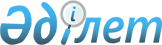 О внесении изменений в решение Аккольского районного маслихата от 23 декабря 2010 года № С 35-1 "О районном бюджете на 2011-2013 годы"
					
			Утративший силу
			
			
		
					Решение Аккольского районного маслихата Акмолинской области от 31 августа 2011 года № С 42-1. Зарегистрировано Управлением юстиции Аккольского района Акмолинской области 20 сентября 2011 года № 1-3-159. Утратило силу в связи с истечением срока применения - (письмо Аккольского районного маслихата Акмолинской области от 17 июня 2013 года № 01-10/42)      Сноска. Утратило силу в связи с истечением срока применения - (письмо Аккольского районного маслихата Акмолинской области от 17.06.2013 № 01-10/42).

      В соответствии с подпунктами 2), 4) пункта 2 статьи 106 Бюджетного кодекса Республики Казахстан от 4 декабря 2008 года, подпунктом 1) пункта 1 статьи 6 Закона Республики Казахстан «О местном государственном управлении и самоуправлении в Республике Казахстан» от 23 января 2001 года, Аккольский районный маслихат РЕШИЛ:



      1. Внести в решение Аккольского районного маслихата «О районном бюджете на 2011-2013 годы» от 23 декабря 2010 года № С 35-1 (зарегистрировано в реестре государственной регистрации нормативных правовых актов № 1-3-147 и опубликованного 21 января 2011 года в районных газетах «Ақкөл өмірі» и «Знамя Родины KZ») следующие изменения:



      пункт 1 изложить в новой редакции:

      «1. Утвердить районный бюджет на 2011-2013 годы согласно приложениям 1, 2 и 3 соответственно, в том числе на 2011 год в следующих объемах:

      «1) доходы – 1 794 331 тысяч тенге, в том числе:

      налоговые поступления – 364 872 тысячи тенге;

      неналоговые поступления – 18 677 тысяч тенге;

      поступления от продажи основного капитала – 19 300 тысяч тенге;

      поступления трансфертов – 1 391 482 тысячи тенге;

      2) затраты – 1 858 114,4 тысяч тенге;

      3) чистое бюджетное кредитование – 19 888,2 тысяч тенге, в том числе:

      бюджетные кредиты – 20 838,2 тысяч тенге;

      погашение бюджетных кредитов – 950 тысяч тенге;

      4) сальдо по операциям с финансовыми активами – 0 тысяч тенге;

      5) дефицит (профицит) бюджета – -83 671,6 тысяч тенге;

      6) финансирование дефицита (использование профицита) бюджета - 83 671,6 тысяч тенге»;



      пункт 3 изложить в новой редакции:

      «3. Учесть, что в составе поступлений районного бюджета на 2011 год предусмотрены целевые трансферты из республиканского бюджета в сумме 274 811,2 тысяч тенге, в том числе:

      1) целевые текущие трансферты в сумме 68 969,5 тысяч тенге, в том числе:

      2 312 тысяч тенге - на реализацию мер социальной поддержки специалистов социальной сферы сельских населенных пунктов;

      4 097 тысяч тенге - на оснащение учебным оборудованием кабинетов физики, химии и биологии в государственных учреждениях основного среднего и общего среднего образования;

      5 541 тысяча тенге - на создание лингафонных и мультимедийных кабинетов в государственных учреждениях начального, основного среднего и общего среднего образования;

      800 тысяч тенге – на обеспечение оборудованием, программным обеспечением детей-инвалидов, обучающихся на дому;

      12 852 тысячи тенге – на ежемесячную выплату денежных средств опекунам (попечителям) на содержание ребенка сироты (детей-сирот), и ребенка (детей), оставшегося без попечения родителей;

      10396,5 тысяч тенге – на проведение противоэпизоотических мероприятий;

      14 129 тысяч тенге – на реализацию государственного образовательного заказа в дошкольных организациях образования.

      10 273 тысячи тенге - на увеличение размера доплаты за квалификационную категорию, учителям школ и воспитателям дошкольных организаций образования;

      8 569 тысяч тенге - на реализацию мероприятий Программы занятости 2020.

      2) целевые трансферты на развитие в сумме 205 841,7 тысяч тенге, в том числе:

      51 283 тысячи тенге на развитие объектов водного хозяйства;

      44 264,7 тысяч тенге - на развитие, обустройство и (или) приобретение инженерно-коммуникационной инфраструктуры;

      89 906 тысяч тенге – на развитие коммунального хозяйства;

      15 588 тысяч тенге - на развитие инженерно-коммуникационной инфраструктуры в рамках Программы занятости 2020;

      4 800 тысяч тенге – на строительство и (или) приобретение жилья государственного коммунального жилищного фонда.»;



      пункт 4 изложить в новой редакции:

      «4. Учесть, что в составе поступлений районного бюджета на 2011 год предусмотрены целевые текущие трансферты из областного бюджета в сумме 50 288,8 тысяч тенге, в том числе:

      1) целевые текущие трансферты в сумме 44 688,8 тысяч тенге, в том числе:

      880,8 тысяч тенге – на оказание социальной помощи участникам и инвалидам Великой Отечественной войны на расходы за коммунальные услуги;

      1 091,5 тысяча тенге - на оплату за учебу в колледжах студентам из малообеспеченных семей Акмолинской области и многодетных семей сельской местности Акмолинской области;

      38 416,2 тысяч тенге – на капитальный ремонт объектов образования;

      4 300,3 тысяч тенге – на реализацию государственного образовательного заказа в дошкольных организациях образования;

      2) целевые трансферты на развитие объектов спорта в сумме 5 600 тысяч тенге.».



      приложение 1 к указанному решению изложить в новой редакции, согласно приложения 1 к настоящему решению.



      2. Настоящее решение вступает в силу со дня государственной регистрации в Департаменте юстиции Акмолинской области и вводится в действие с 1 января 2011 года.      Председатель сессии

      Аккольского районного маслихата            Ю.Ужакин      Секретарь Аккольского

      районного маслихата                        Ю.Ужакин      «СОГЛАСОВАНО»      Аким Аккольского района                    А.Уисимбаев

Приложение 1 к решению

Аккольского районного

маслихата от 31 августа

2011 года № С 42-1 Районный бюджет на 2011 год
					© 2012. РГП на ПХВ «Институт законодательства и правовой информации Республики Казахстан» Министерства юстиции Республики Казахстан
				КатегорияКатегорияКатегорияКатегорияСумма,

тыс. тенгеКлассКлассКлассСумма,

тыс. тенгеПодклассПодклассСумма,

тыс. тенгеНаименованиеСумма,

тыс. тенгеI. ДОХОДЫ17943311Налоговые поступления36487201Подоходный налог294992Индивидуальный подоходный налог2949903Социальный налог1536551Социальный налог15365504Налоги на собственность1572341Налоги на имущество1001173Земельный налог143134Налог на транспортные средства407675Единый земельный налог203705Внутренние налоги на товары, работы и

услуги216722Акцизы32913Поступления за использование природных и

других ресурсов132664Сборы за ведение предпринимательской и

профессиональной деятельности49775Налог на игорный бизнес13808Обязательные платежи, взимаемые за

совершение юридически значимых действий и

(или) выдачу документов уполномоченными на

то государственными органами или

должностными лицами28121Государственная пошлина28122Неналоговые поступления1867701Доходы от государственной собственности13245Доходы от аренды имущества, находящегося в

государственной собственности132402Поступления от реализации товаров (работ,

услуг) государственными учреждениями,

финансируемыми из государственного бюджета731Поступления от реализации товаров (работ,

услуг) государственными учреждениями,

финансируемыми из государственного бюджета7304Штрафы, пени, санкции, взыскания,

налагаемые государственными учреждениями,

финансируемыми из государственного

бюджета, а также содержащимися и

финансируемыми из бюджета (сметы расходов)

Национального Банка Республики Казахстан163601Штрафы, пени, санкции, взыскания,

налагаемые государственными учреждениями,

финансируемыми из государственного

бюджета, а также содержащимися и

финансируемыми из бюджета (сметы расходов)

Национального Банка Республики Казахстан,

за исключением поступлений от организаций

нефтяного сектора1636006Прочие неналоговые поступления9201Прочие неналоговые поступления9203Поступления от продажи основного капитала1930003Продажа земли и нематериальных активов193001Продажа земли193004Поступления трансфертов139148202Трансферты из вышестоящих органов

государственного управления13914822Трансферты из областного бюджета1391482Функциональная группаФункциональная группаФункциональная группаФункциональная группаСумма,

тыс. тенгеАдминистратор бюджетных программАдминистратор бюджетных программАдминистратор бюджетных программСумма,

тыс. тенгеПрограммаПрограммаСумма,

тыс. тенгеНаименованиеСумма,

тыс. тенгеII. Затраты1858114,401Государственные услуги общего характера143388,5112Аппарат маслихата района (города

областного значения)15780001Услуги по обеспечению деятельности

маслихата района (города областного

значения)15780122Аппарат акима района (города областного

значения)40497001Услуги по обеспечению деятельности акима

района (города областного значения)40497123Аппарат акима района в городе, города

районного значения, поселка, аула (села),

аульного (сельского) округа73235,2001Услуги по обеспечению деятельности акима

района в городе, города районного

значения, поселка, аула (села), аульного

(сельского) округа73235,2459Отдел экономики и финансов района (города

областного значения)13876,3001Услуги по реализации государственной

политики в области формирования и

развития экономической политики,

государственного планирования, исполнения

бюджета и управления коммунальной

собственностью района (города областного

значения)12604003Проведение оценки имущества в целях

налогообложения336,3004Организация работы по выдаче разовых

талонов и обеспечение полноты сбора сумм

от реализации разовых талонов736011Учет, хранение, оценка и реализация

имущества, поступившего в коммунальную

собственность20002Оборона1398122Аппарат акима района (города областного

значения)1398005Мероприятия в рамках исполнения всеобщей

воинской обязанности139803Общественный порядок, безопасность,

правовая, судебная, уголовно-исполнительная деятельность740458Отдел жилищно-коммунального хозяйства,

пассажирского транспорта и автомобильных

дорог района (города областного значения)740021Обеспечение безопасности дорожного движения в населенных пунктах74004Образование1188724,9464Отдел образования района (города областного значения)1188724,9001Услуги по реализации государственной политики на местном уровне в области образования4620,5003Общеобразовательное обучение1009568,6004Информатизация системы образования в государственных учреждениях образования района (города областного значения)4000005Приобретение и доставка учебников, учебно-методических комплексов для государственных учреждений образования района (города областного значения)13805006Дополнительное образование для детей39298,3009Обеспечение деятельности организаций

дошкольного воспитания и обучения77831,5015Ежемесячные выплаты денежных средств

опекунам (попечителям) на содержание

ребенка сироты (детей-сирот), и ребенка

(детей), оставшегося без попечения

родителей12852018Организация профессионального обучения15676020Обеспечение оборудованием, программным

обеспечением детей-инвалидов, обучающихся

на дому800021Увеличение размера доплаты за квалификационную категорию учителям школ и воспитателям дошкольных организаций образования1027306Социальная помощь и социальное обеспечение95909,3451Отдел занятости и социальных программ

района (города областного значения)95909,3001Услуги по реализации государственной политики на местном уровне в области обеспечения занятости и реализации социальных программ для населения14063002Программа занятости20047005Государственная адресная социальная помощь1385006Жилищная помощь5431007Социальная помощь отдельным категориям

нуждающихся граждан по решениям местных

представительных органов8115,3010Материальное обеспечение детей инвалидов,

воспитывающихся и обучающихся на дому674011Оплата услуг по зачислению, выплате и доставке пособий и других социальных выплат154014Оказание социальной помощи нуждающимся гражданам на дому20521016Государственные пособия на детей до 18 лет14600017Обеспечение нуждающихся инвалидов обязательными гигиеническими средствами и предоставление услуг специалистами жестового языка, индивидуальными помощниками в соответствии с индивидуальной программой реабилитации инвалида3729023Обеспечение деятельности центров занятости719007Жилищно-коммунальное хозяйство228543,1123Аппарат акима района в городе, города районного значения, поселка, аула (села), аульного (сельского) округа15805008Освещение улиц населенных пунктов8716009Обеспечение санитарии населенных пунктов3754010Содержание мест захоронений и погребение безродных340011Благоустройство и озеленение населенных

пунктов2995458Отдел жилищно-коммунального хозяйства,

пассажирского транспорта и автомобильных

дорог района (города областного значения)95344012Функционирование системы водоснабжения и

водоотведения5438028Развитие коммунального хозяйства89906467Отдел строительства района (города

областного значения)117394,1003Строительство и (или) приобретение жилья

государственного коммунального жилищного

фонда57191,4004Развитие, обустройство и (или) приобретение инженерно-коммуникационной инфраструктуры60202,708Культура, спорт, туризм и информационное

пространство87863455Отдел культуры и развития языков района

(города областного значения)62601001Услуги по реализации государственной политики на местном уровне в области развития языков и культуры5044003Поддержка культурно-досуговой работы31809006Функционирование районных (городских) библиотек24336007Развитие государственного языка и других языков народа Казахстана1412456Отдел внутренней политики района (города областного значения)10031001Услуги по реализации государственной политики на местном уровне в области информации, укрепления государственности и формирования социального оптимизма граждан4383,8002Услуги по проведению государственной информационной политики через газеты и журналы5300003Реализация региональных программ в сфере молодежной политики347,2465Отдел физической культуры и спорта района (города областного значения)9631001Услуги по реализации государственной политики на местном уровне в сфере физической культуры и спорта3129006Проведение спортивных соревнований на районном (города областного значения) уровне1500007Подготовка и участие членов сборных команд района (города областного значения) по различным видам спорта на областных спортивных соревнованиях5002467Отдел строительства района (города областного значения)5600008Развитие объектов спорта и туризма560010Сельское, водное, лесное, рыбное хозяйство, особо охраняемые природные территории, охрана окружающей среды и животного мира, земельные отношения84364,3459Отдел экономики и финансов района (города

областного значения)2536,6099Реализация мер социальной поддержки специалистов социальной сферы сельских населенных пунктов за счет целевого трансферта из республиканского бюджета2536,6467Отдел строительства района (города областного значения)52749,2012Развитие объектов водного хозяйства52749,2473Отдел ветеринарии района (города областного значения)15635,5001Услуги по реализации государственной политики на местном уровне в сфере ветеринарии4999007Организация отлова и уничтожения бродячих

собак и кошек240011Проведение противоэпизоотических

мероприятий10396,5477Отдел сельского хозяйства и земельных

отношений района (города областного

значения)13443001Услуги по реализации государственной

политики на местном уровне в сфере

сельского хозяйства и земельных отношений

(города областного значения)1344311Промышленность, архитектурная, градостроительная и строительная деятельность8438467Отдел строительства района (города областного значения)4921001Услуги по реализации государственной политики на местном уровне в области строительства4921468Отдел архитектуры и градостроительства района (города областного значения)3517001Услуги по реализации государственной политики в области архитектуры и градостроительства на местном уровне351712Транспорт и коммуникации4050458Отдел жилищно-коммунального хозяйства,

пассажирского транспорта и автомобильных

дорог района (города областного значения)4050023Обеспечение функционирования автомобильных дорог 3050024Организация внутри поселковых (внутри городских) внутри районных общественных пассажирских перевозок100013Прочие9841,4458Отдел жилищно-коммунального хозяйства,

пассажирского транспорта и автомобильных

дорог района (города областного значения)5425,4001Услуги по реализации государственной

политики на местном уровне в области

жилищно-коммунального хозяйства,

пассажирского транспорта и автомобильных

дорог5425,4459Отдел экономики и финансов района (города

областного значения)808012Резерв местного исполнительного органа

района (города областного значения)808469Отдел предпринимательства района (города

областного значения)3608001Услуги по реализации государственной политики на местном уровне в области развития предпринимательства и промышленности360815Трансферты4853,9459Отдел экономики и финансов района (города

областного значения)4853,9006Возврат неиспользованных (недоиспользованных) целевых трансфертов4307,9024Целевые текущие трансферты в вышестоящие

бюджеты в связи с передачей функций

государственных органов из нижестоящего

уровня государственного управления в

вышестоящий546III. Чистое бюджетное кредитование19888,2Бюджетные кредиты20838,210Сельское, водное, лесное, рыбное хозяйство, особоохраняемые природные территории, охрана окружающей среды и животного мира, земельные отношения20838,2459Отдел экономики и финансов района (города

областного значения)20838,2018Бюджетные кредиты для реализации мер

социальной поддержки специалистов

социальной сферы сельских населенных

пунктов20838,2Погашение бюджетных кредитов9505Погашение бюджетных кредитов9501Погашение бюджетных кредитов9501Погашение бюджетных кредитов, выданных из

государственного бюджета950IV. Сальдо по операциям с финансовыми активами0V. Дефицит (профицит) бюджета-83671,6VI. Финансирование дефицита

(использование профицита) бюджета83671,6